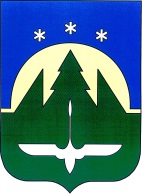 Муниципальное образованиеХанты-Мансийского автономного округа – Югрыгородской округ город Ханты-МансийскАДМИНИСТРАЦИЯ ГОРОДА ХАНТЫ-МАНСИЙСКАДЕПАРТАМЕНТ ОБРАЗОВАНИЯ                       Мира ул., д.34, г. Ханты-Мансийск, Ханты-Мансийский автономный округ-Югра,   Тюменская область, Россия, 628012, тел/факс:8(3467) 32-26-44, 33-45-30, E-mail: zhuravlevvv@admhmansy.ru Пояснительная запискак постановлению  Администрации города Ханты-Мансийска от 28.04.2017 №389  «Об утверждении Порядков предоставления субсидий частным организациям, осуществляющим образовательную деятельность по реализации образовательных программ дошкольного образования, расположенным на территории города Ханты-Мансийска»            Постановление Администрации города Ханты-Мансийска от 28.04.2017 №389  «Об утверждении Порядков предоставления субсидий частным организациям, осуществляющим образовательную деятельность по реализации образовательных программ дошкольного образования, расположенным на территории города Ханты-Мансийска» разработано в соответствии со статьей 78.1 Бюджетного кодекса Российской Федерации, Федеральным законом от 29.12.2012 N 273-ФЗ "Об образовании в Российской Федерации", Постановлением Правительства Российской Федерации от 07.05.2017 N 541 "Об общих требованиях к нормативным правовым актам, муниципальным правовым актам, регулирующим предоставление субсидий некоммерческим организациям, не являющимся государственными (муниципальными) учреждениями", приложением 17 к государственной программе Ханты-Мансийского автономного округа - Югры "Развитие образования в Ханты-Мансийском автономном округе - Югре на 2018 - 2025 годы и на период до 2030 года", утвержденной постановлением Правительства Ханты-Мансийского автономного округа - Югры от 09.10.2013 N 413-п, постановлением Правительства Ханты-Мансийского автономного округа - Югры от 04.12.2015 N 448-п "О порядке предоставления сертификата на право финансового обеспечения места в организации, осуществляющей образовательную деятельность по реализации образовательных программ дошкольного образования" и определяет правила предоставления субсидий из бюджета города Ханты-Мансийска частным организациям, осуществляющим образовательную деятельность по реализации образовательных программ дошкольного образования, расположенным на территории города Ханты-Мансийска, на безвозмездной и безвозвратной основе в целях финансового обеспечения (возмещения) затрат на создание условий для осуществления присмотра и ухода за детьми, содержания детей за счет субсидии из бюджета Ханты-Мансийского автономного округа - Югры бюджетам муниципальных образований Ханты-Мансийского автономного округа - Югры на создание условий для осуществления присмотра и ухода за детьми, содержания детей в частных организациях, осуществляющих образовательную деятельность по реализации образовательных программ дошкольного образования, расположенных на территориях муниципальных образований (далее - субсидия), в пределах лимитов бюджетных обязательств, предусмотренных решением Думы города Ханты-Мансийска о бюджете города Ханты-Мансийска на соответствующий финансовый год и плановый период.Директор Департамента						Ю.М. Личкун